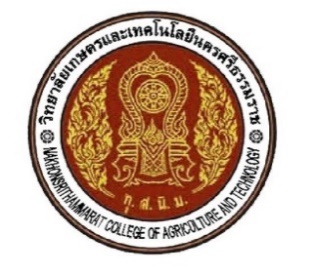 รายงานผลการดำเนินงานโครงการ Mini Mart PBLนักศึกษาระดับปวช.2  แผนกวิชาบริหารธุรกิจ  ประจำปีการศึกษา  2560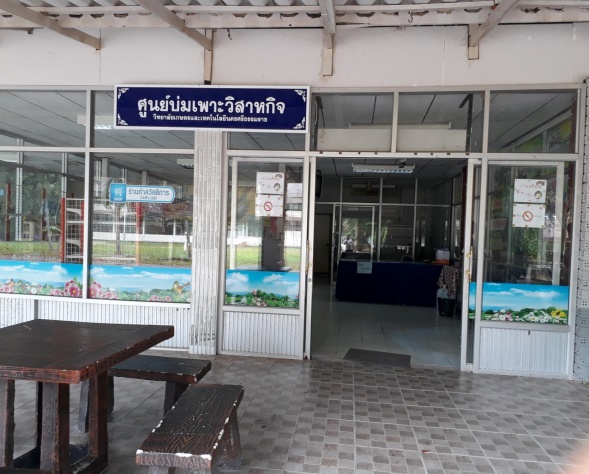 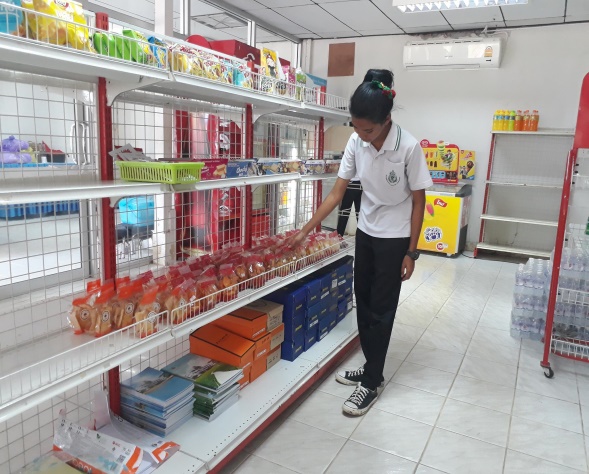 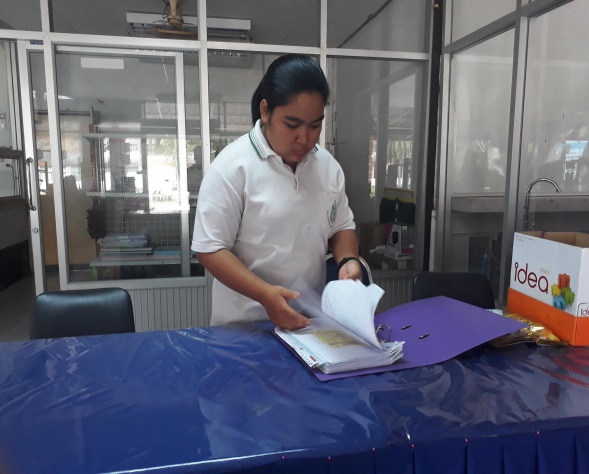 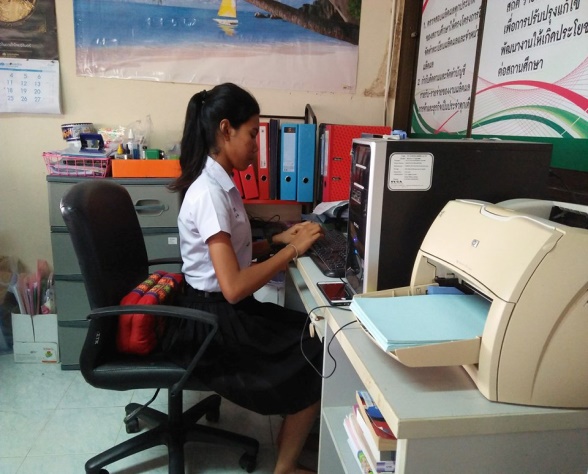 ศูนย์บ่มเพาะผู้ประกอบการอาชีวศึกษาแบบครบวงจรวิทยาลัยเกษตรและเทคโนโลยีนครศรีธรรมราชสำนักงานคณะกรรมการอาชีวศึกษา